Partner SnapshotDepartment of Rehabilitation (DORS)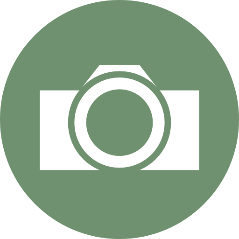 Populations served:Individuals with mental, physical or cognitive disabilities15% of funds must be spent on services to youth ages 14 - 17Individuals with mental, physical or cognitive disabilities15% of funds must be spent on services to youth ages 14 - 17Individuals with mental, physical or cognitive disabilities15% of funds must be spent on services to youth ages 14 - 17Individuals with mental, physical or cognitive disabilities15% of funds must be spent on services to youth ages 14 - 17Individuals with mental, physical or cognitive disabilities15% of funds must be spent on services to youth ages 14 - 17Programs Offered:DORS staff specialize in serving individuals with a variety of rehabilitative needs:DORS staff specialize in serving individuals with a variety of rehabilitative needs:DORS staff specialize in serving individuals with a variety of rehabilitative needs:DORS staff specialize in serving individuals with a variety of rehabilitative needs:DORS staff specialize in serving individuals with a variety of rehabilitative needs:Programs Offered:Mental IllnessTransitioning YouthLearning DisabilitiesTraumatic Brain InjuryHIVOrthopedicTraumatic Brain InjuryHIVOrthopedicTraumatic Brain InjuryHIVOrthopedicTraumatic Brain InjuryHIVOrthopedicLocations:Owings Mills Office10461 Mill Run Circle, Suite LL1 Owings Mills MD 21117 Supervisor - Catherine Dabney Phone - 410-998-2030Towson Office113 East Towsontown Blvd, Suite B Towson MD 21286-5352 Supervisor - Pearl Ojiere Phone - 410-321-4044Towson Office113 East Towsontown Blvd, Suite B Towson MD 21286-5352 Supervisor - Pearl Ojiere Phone - 410-321-4044Towson Office113 East Towsontown Blvd, Suite B Towson MD 21286-5352 Supervisor - Pearl Ojiere Phone - 410-321-4044Towson Office113 East Towsontown Blvd, Suite B Towson MD 21286-5352 Supervisor - Pearl Ojiere Phone - 410-321-4044Staff Size:40 full-timeCounty Residents served per year:County Residents served per year:County Residents served per year:3,000Performance Metrics:  Number of participants employed for 90 daysFederal indicator: average wage v. average Maryland wageAverage % who are successfully employedNumber of participants employed for 90 daysFederal indicator: average wage v. average Maryland wageAverage % who are successfully employedNumber of participants employed for 90 daysFederal indicator: average wage v. average Maryland wageAverage % who are successfully employedNumber of participants employed for 90 daysFederal indicator: average wage v. average Maryland wageAverage % who are successfully employedNumber of participants employed for 90 daysFederal indicator: average wage v. average Maryland wageAverage % who are successfully employedActive PartnershipsBaltimore County Department of Economic and Workforce Development (DEWD)Maryland Department of Labor, Licensing and Regulation (DLLR)Community College of Baltimore County (CCBC) Department of DisabilitiesBaltimore County Department of Economic and Workforce Development (DEWD)Maryland Department of Labor, Licensing and Regulation (DLLR)Community College of Baltimore County (CCBC) Department of DisabilitiesBaltimore County Public Schools (BCPS)Baltimore County Department of Social Services (DSS)Humanim (Summer Youth)DLLR Veteran ServicesCatholic CharitiesBaltimore County Public Schools (BCPS)Baltimore County Department of Social Services (DSS)Humanim (Summer Youth)DLLR Veteran ServicesCatholic CharitiesBaltimore County Public Schools (BCPS)Baltimore County Department of Social Services (DSS)Humanim (Summer Youth)DLLR Veteran ServicesCatholic Charities